VRTEC V NARAVI V CŠOD FARAMed 11. 3. 2024 in 13. 3. 2024 so se otroci iz skupin Vsevedi, Ustvarjalci in Mehurčki udeležili vrtca v naravi v CŠOD Fara. Zjutraj smo se pogumno poslovili od staršev in zakorakali na avtobus, ki nas je odpeljal v Faro. Ob prihodu nas je gostoljubno sprejel vodja doma g. Damir, ki nam je v učilnici predstavil pravila bivanja in podal nekaj navodil. Otroci so se razporedili po sobah, odložili svoje kovčke in pripravili svoje postelje, nato pa so se nekaj časa igrali v učilnici skupaj z učiteljico Špelo.Prvi dan smo imeli lončarsko delavnico, ki jo je izvajala ga. Anita Sakič. Otroci so spoznavali lastnosti gline in iz nje ustvarjali slončke za srečo. Nato smo imeli gibalne minutke v telovadnici doma, kjer sta nam učiteljica Špela in Marjan pripravila poligon in štafetne igre. Zvečer pa smo se oblekli v pelerine, saj je deževalo in odšli na nočni pohod s svetilkami do reke Kolpe in bližnje cerkve na hribček nad Faro. Naslednji dan nas je v sobah zbudil učitelj Marjan, ki je pregledal urejenost naših sob. Povabil nas je v telovadnico na jutranje razgibavanje. Nato smo si obuli pohodniške čevlje in skupaj z učitelji Darjo, Špelo in Marjanom odšli do bližnjega Kostelskega gozda. Na poti smo ugotovili, da so v njem stvari, ki ne sodijo vanj. Igrali smo se igro slepec, naredili pa smo tudi hiške za škratke iz naravnega materiala. Pred kosilom smo imeli še športne dejavnosti v dveh skupinah. V eni skupini so se otroci vozili s poganjalci in skiroji med ovirami, v drugi skupini pa so imeli na razpolago različne športne rekvizite (obroči, hodulje ipd.).  Po kosilu pa smo imeli aktivnosti na igrišču pred domom (z žogami, badminton, hokejske palice ipd.)  in v adrenalinskem parku. Učitelj Alan in učiteljica Darja sta poskrbela za varnost in otroke spodbujala pri premagovanju ovir. Pred večerjo smo imeli v učilnici doma delavnico »mladi vremenoslovec«. Pogovarjali smo se o vremenu, nato pa so otroci s pomočjo učiteljev izdelovali vetrnice, ki smo jih nato preizkusili v telovadnici. Pred spanjem je sledila še večerna animacija z glasbo. Po napornem dnevu so si otroci zelo hitro zaspali.Zadnji dan našega bivanja so otroci morali pospraviti svoje sobe, sleči posteljnino in urediti svoje stvari. Po zajtrku nam je učitelj Alan predstavil staro kostelsko hišo, zgrajeno iz materialov, ki so bili nekdaj na voljo (kamen…). Nato pa smo se z nahrbtniki odpravili na pohod skozi gozd do slapa Nežica. Na poti smo premagovali različne naravne ovire. Učitelji so nam predstavili zanimivo legendo o slapu. Po kosilu nas je že čakal avtobus, ki nas je varno pripeljal nazaj v Škocjan in na Bučko.Bivanje v vrtcu v naravi nam bo ostalo v lepem spominu, saj smo večino časa lahko preživeli v naši najboljši učilnici – v naravi. Zapisala: Vojka Robek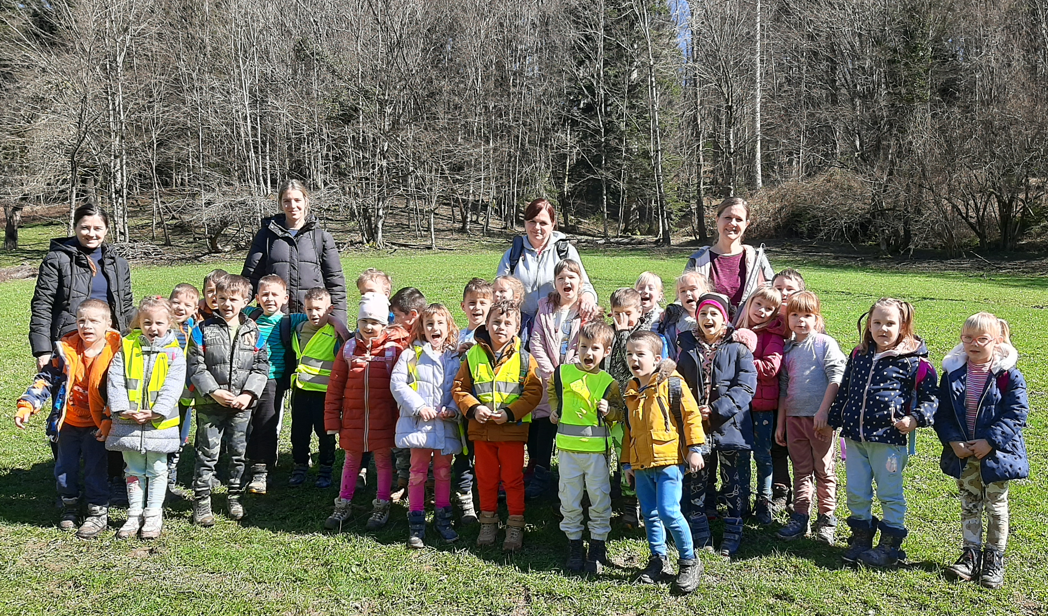 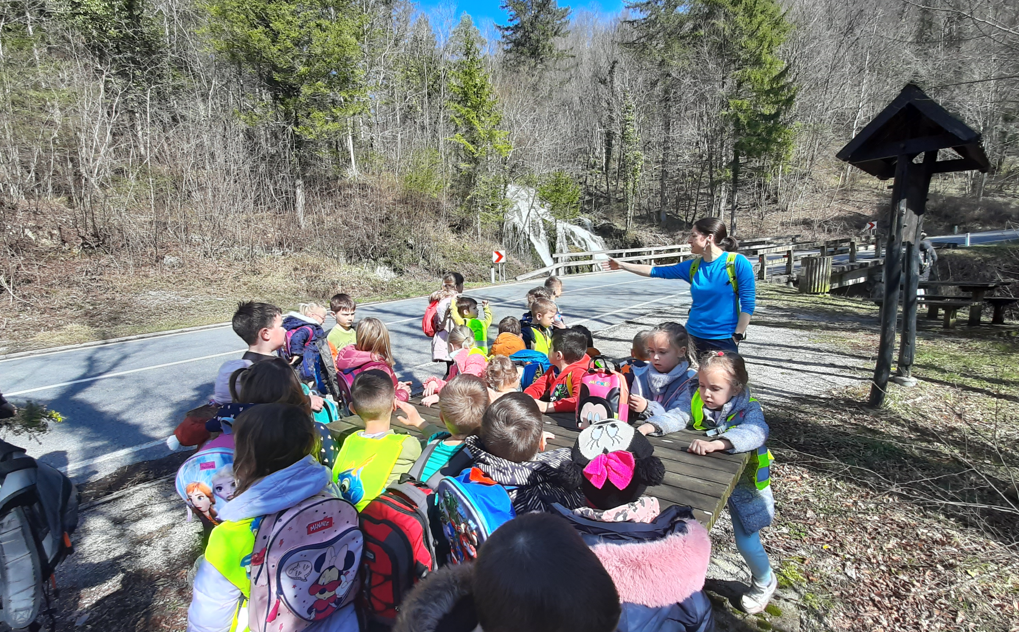 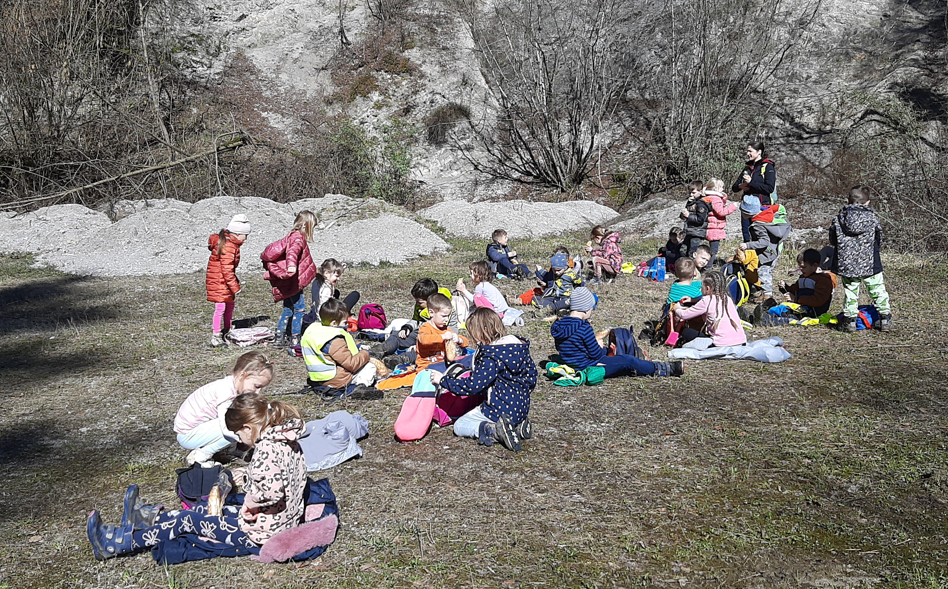 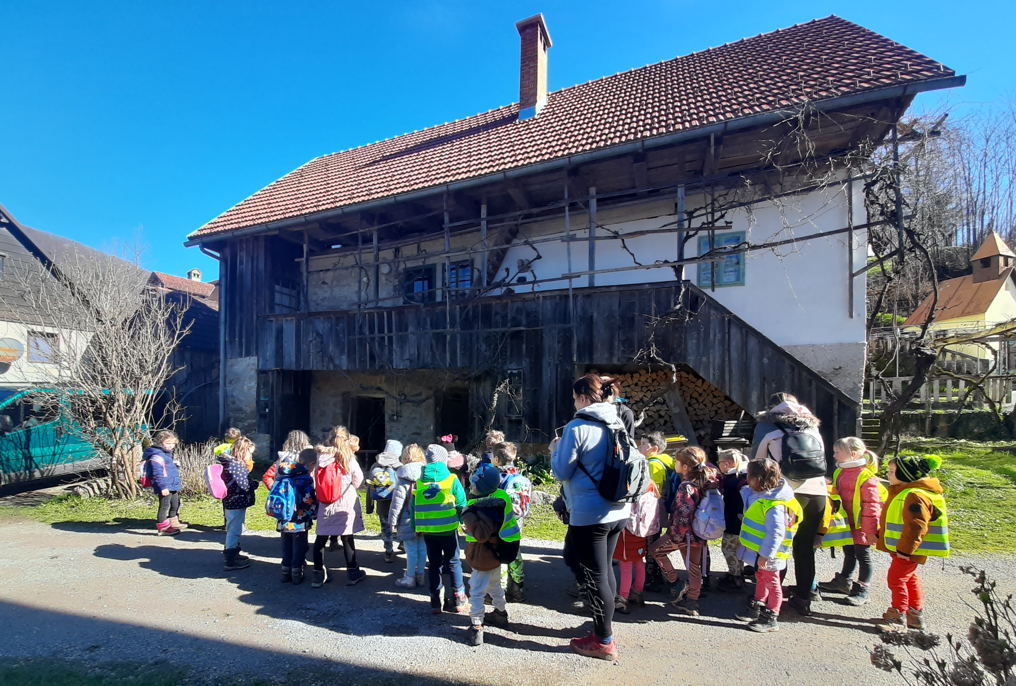 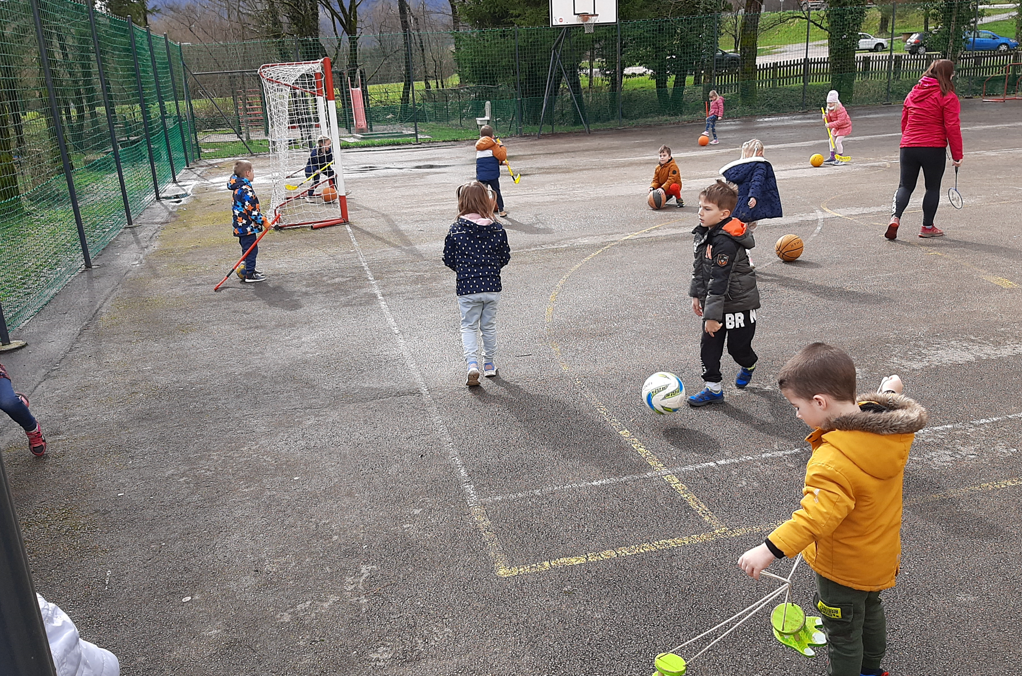 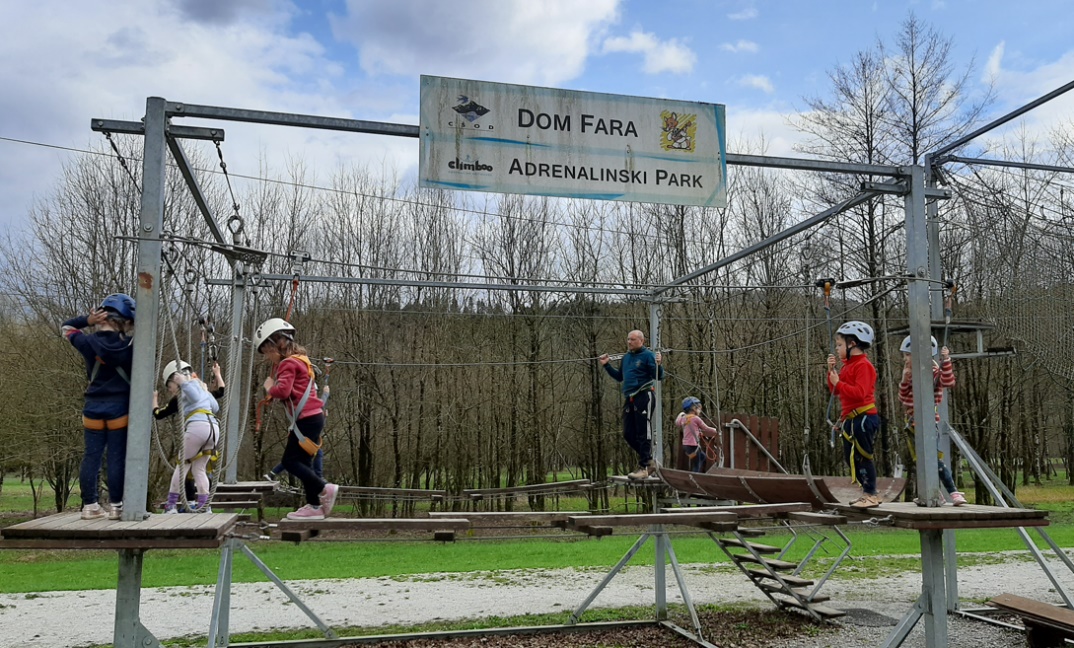 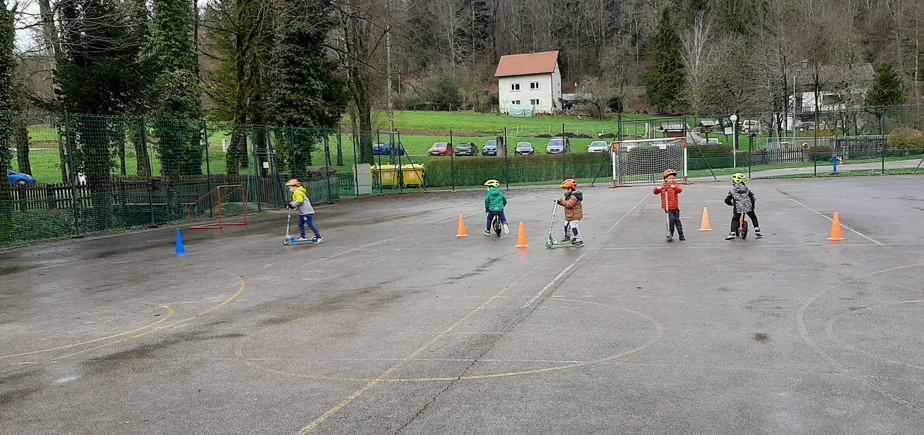 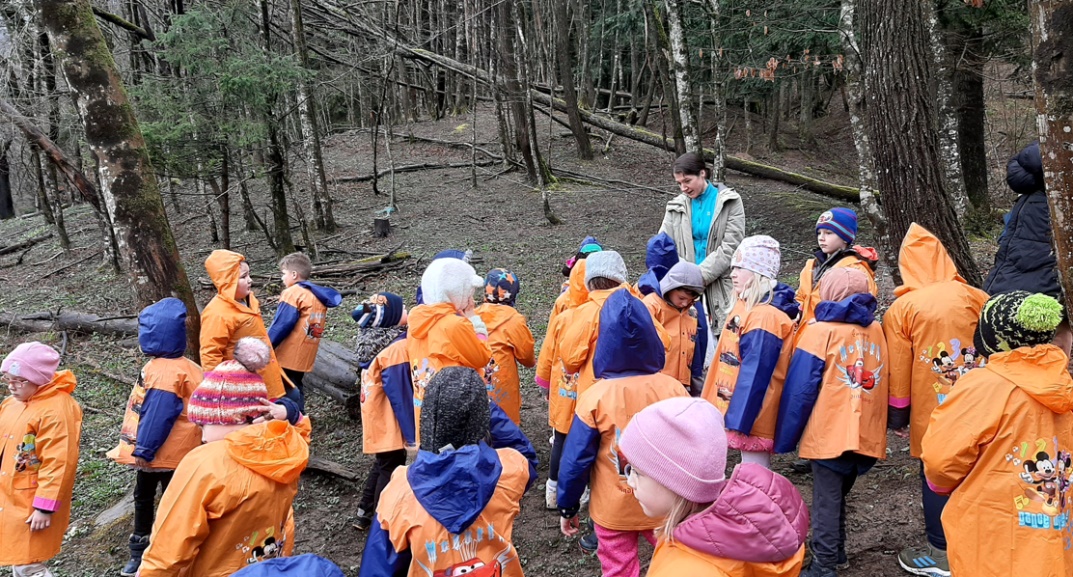 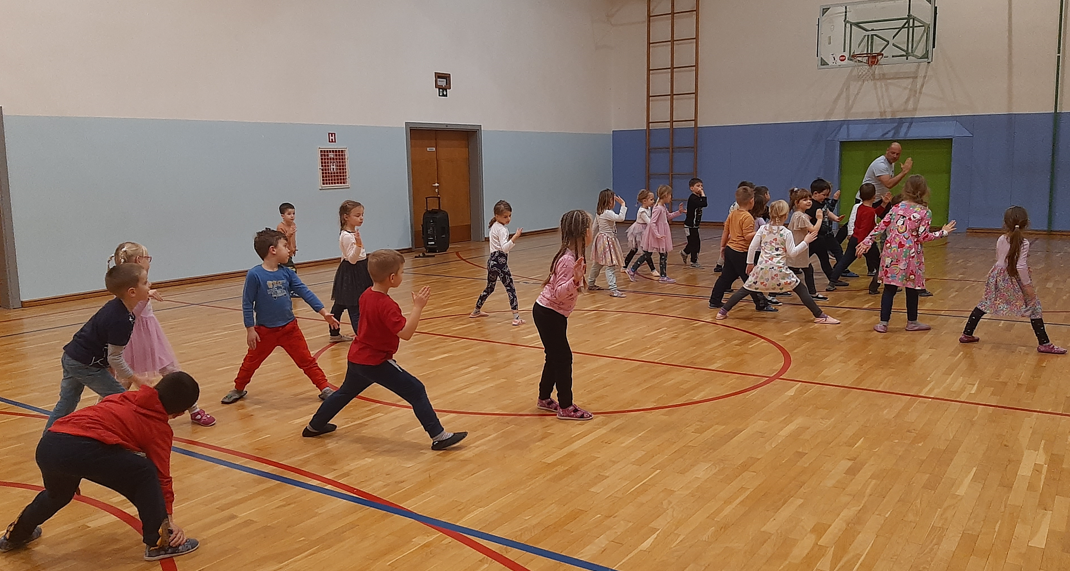 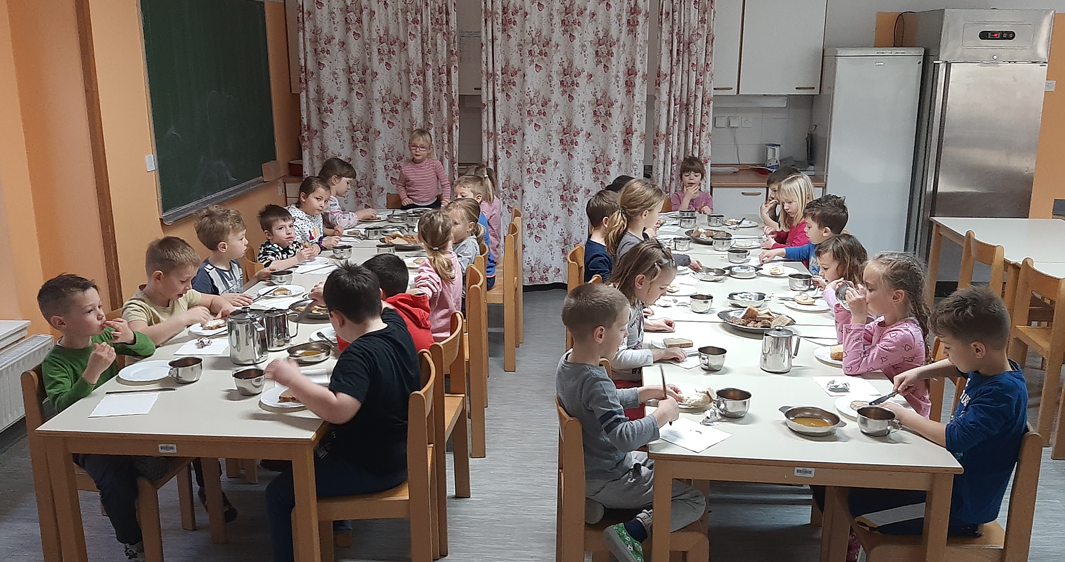 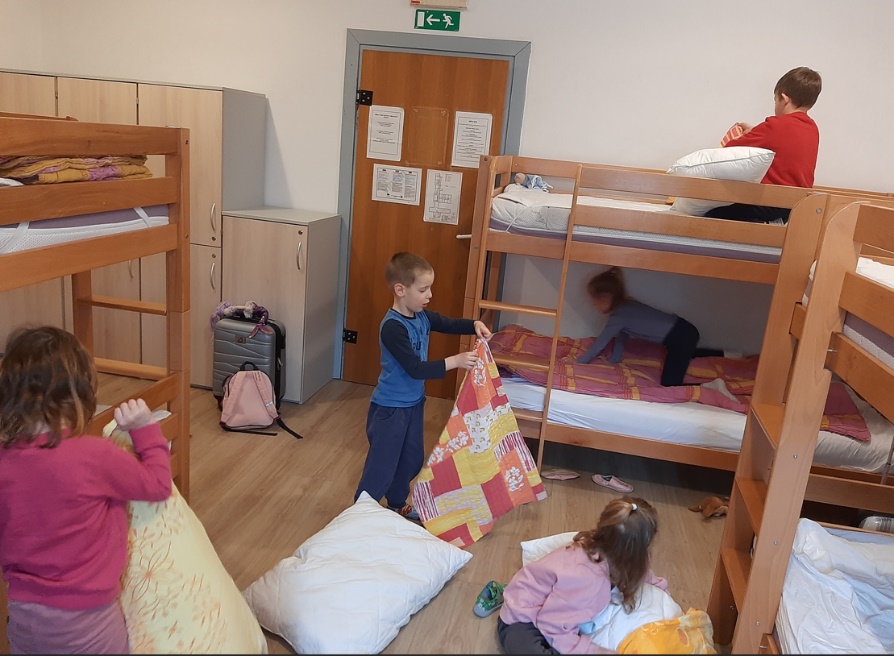 